Сценарий Новогоднего развлечения «Здравствуй праздник, Новый год!»для детей раннего возрастаАК «Солнышко»Музыка №1Снегурочка:(под музыку дети ходят вокруг ёлки, рассматривают игрушки)Как нарядно зал украшен, Всем здесь очень нравится,И любуемся мы нашей ёлочкой-красавицей!Ёлочка, ёлочка, колючие иголочки! Глазками смотрите, ближе подходите.На ёлочке игрушки до самой до макушки.Она блестит, сверкает, на танец приглашает!               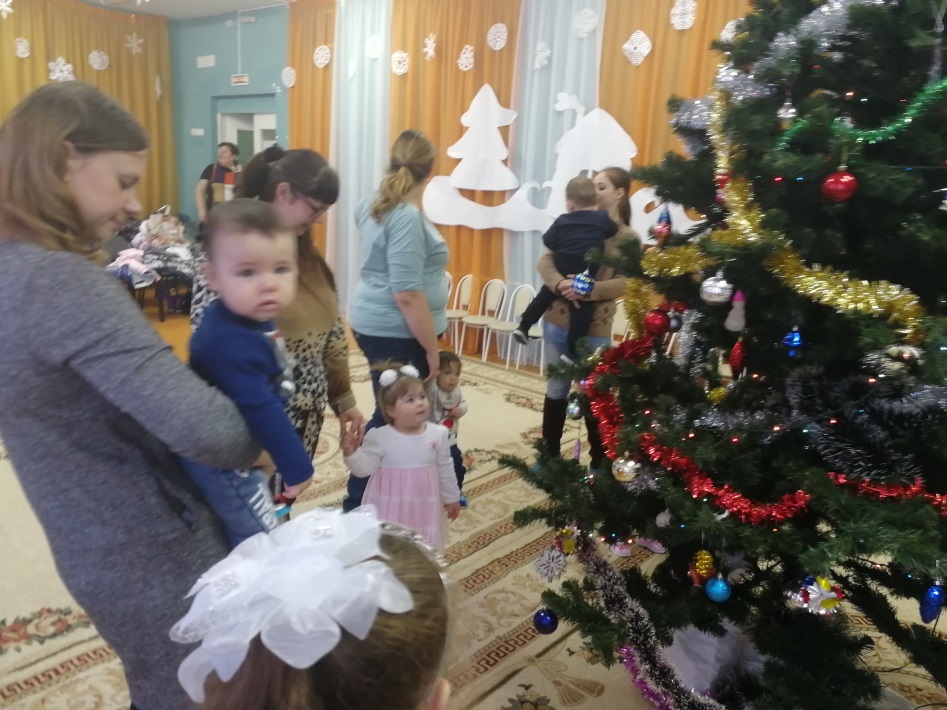 Музыка №21.Исполняется песня «Ёлочка»         1. По дорожке весело   ( шагают)Наши ножки шлиИ к нарядной ёлочке В гости мы пришли.Припев:  Ой-ёй-ёй, ай-яй-яй  ( держатся за голову)               Ёлочка большая ( руки вверх поднимают)               Ой-ёй-ёй, ай-яй-яй  ( держатся за голову)                     Красота, такая!  ( хлопают в ладоши)Проигрыш ( кружатся)Под зелёной ёлочкой, все плясать хотят (топают ножкой)Ёлка машет веткамиЧур не отставать!  ( машут руками)Припев:Мы тебя погладим все,Только не колись  ( пальчиком грозят)Огоньками яркими, ёлочка зажгись!  (фонарики) Припев:Снегурочка: Мы к зеленой елочке ближе подойдем,Хоровод для елочки дружно заведем.Музыка 3 Исполняется "Танец около елочки"1.  Новый год, новый год – возле ёлки хоровод (ножку показывают)     Весело, весело хлопают хлопушки, ( хлопают в ладоши)     А у ёлочки звезда прямо на макушке! (кружатся)2.  Дед мороз, Дед Мороз, ёлку из лесу принёс! (ножку показывают)     Весело, весело хлопают хлопушки, ( хлопают в ладоши)     А у ёлочки звезда прямо на макушки! (кружатся)3. Мы попляшем, отдохнём и опять плясать пойдём!  ! (ножку показывают)      Весело, весело хлопают хлопушки, ( хлопают в ладоши)      А у ёлочки звезда прямо на макушке! (кружатся)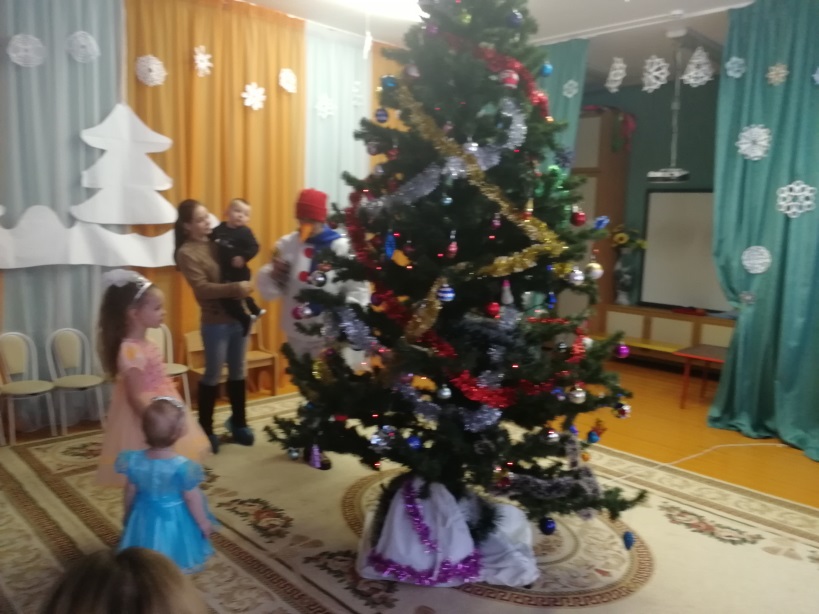 Огни на ёлке гаснут.Снегурочка: Что такое? Что случилось? Почему погасли огни на ёлочке? Может, кто-то не хочет, чтобы мы веселились? А может, кто-то нам приготовил сюрприз? (Звучит музыка, в зал с метелкой в руках входит Снеговик.)
Снеговик:
Я, ребята, Снеговик!
К снегу, к холоду привык!
Вы слепили меня ловко,
Вместо носика — морковка,
А на голове ведро,
Не дырявое оно!
Снеговик я не простой,
А веселый, озорной!
Очень я люблю плясать,
Бегать, прыгать и… играть!Это я ваши огоньки с елочки спрятал, они у меня в мешочке!Игра «Снеговик и огоньки»
Снеговик делает руками движения, как бы собирая огоньки в свой прозрачный мешочек.
Ёлочка гаснет, а у Снеговика в мешочке светятся огоньки (включается игрушка на батарейке)Снеговик: Вот, все-все огонечки с ёлочки  спрятал я в своем мешочке!Снегурочка:
Посмотрите, посмотрите,
Спрятались все огоньки.
Мы похлопаем в ладошки –
Ёлка-ёлочка, гори!!!
Дети хлопают – на елочке загораются огоньки, а у Снеговика  в мешочке – гаснут.Снеговик: А я опять спрячу огонечки в свой мешочек!
Игра повторяется 2 -3 раза.
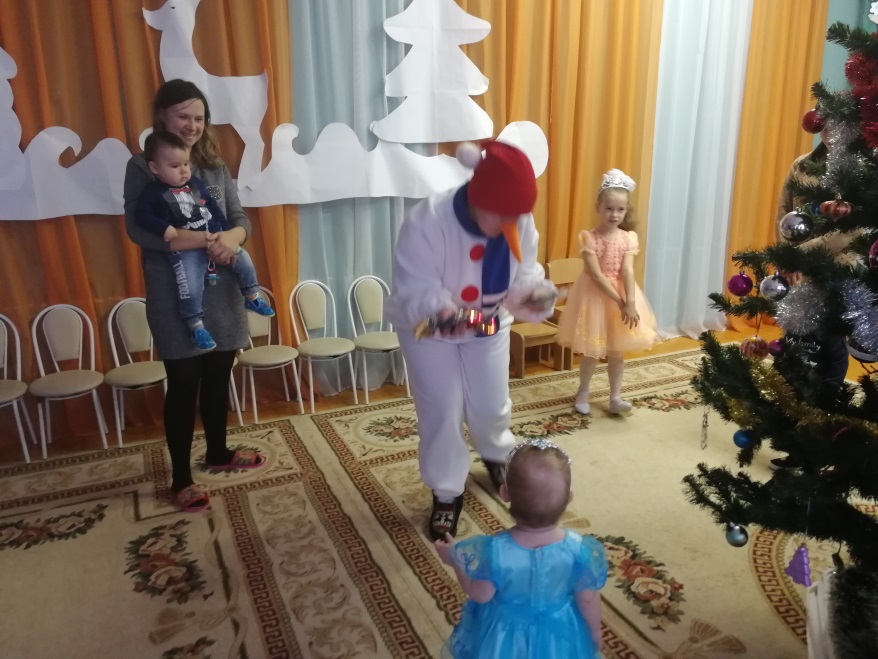 Снеговик: Не буду больше огоньки прятать! Пусть на елочке огоньки яркие горят, с ними веселее!Снегурочка: Снеговик, а что это у тебя в корзинке!Снеговик: У меня в коринке снежки, которые мы с тобой слепили. Раз, два, три, четыре,    (загибает  пальцы, начиная с большого)Мы с тобой снежок слепили.   (лепить снежок)Круглый, крепкий, очень гладкий    (руками показать круг)И совсем-совсем не сладкий.     (погрозить пальцем)Снегурочка: А давайте поиграем со снежками!Снеговик: Я подброшу снежки высоко, высоко!Полетят снежки далеко, далеко! А вы, ребята, не зевайте и снежки все собирайте!Музыка №3 А(Снеговик разбрасывает снежки из корзинки, а дети собирают их обратно)Игра в снежки проводится 2 – 3 раза.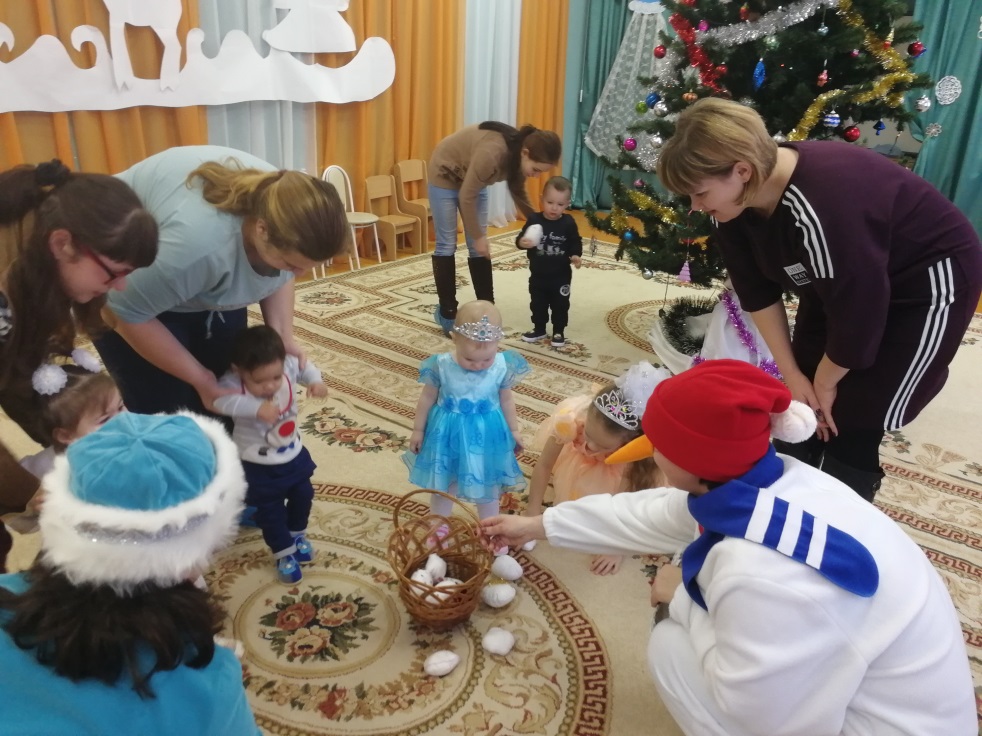 Снегурочка: А теперь давайте все вместе потанцуем со снежками.Музыка 4«Пляска со снежками»Дети разбирают снежки и вместе со взрослыми исполняют «Пляску со снежками».Все вместе выполняют движения по показу Снегурочки.   1. Мы снежочки в руки взяли, по дорожке побежали.Побежали малыши, все нарядны, хороши!(Дети бегут по залу со снежками в руках)2. Мы снежочки поднимаем, над головкою качаем.Покачайся надо мной, мой снежочек озорной.(Качаются с ноги на ногу, держа снежинки над головой)3. Потанцуй-ка ты, снежок, снежный маленький дружок.Потанцуй, не зевай и за нами повторяй!(Выполняют «пружинку»)4. Мы снежки вам не покажем, где их спрячем — не расскажем.Все снежочки у ребят за спиною тихо спят.(Прячут снежинки за спину)5. Мы положим снежок, отдохни-ка чуток.Лежи тихо, не вставай, баю-баю, баю-бай.(Кладут снежки на пол, присаживаются на корточки и грозят пальчиком)6. Встанем мы сейчас на ножки и возьмем снежки в ладошки.(Поднимают снежки с пола, протягивают Снегурочке)Их Снегурке принесем и в корзиночку вернем.Слышится «Ау-ау!»Снегурочка: Кто же это? Давайте отгадаем! А кого под Новый год детвора всех больше ждет? Кто подарки принесет, в хоровод нас позовет?Дети – Дедушка Мороз!Снегурочка: Посмотрите ребята, вот же он – под ёлочкой спрятался! Вот кто в гости к нам пришёл! Конечно – это Дедушка Мороз!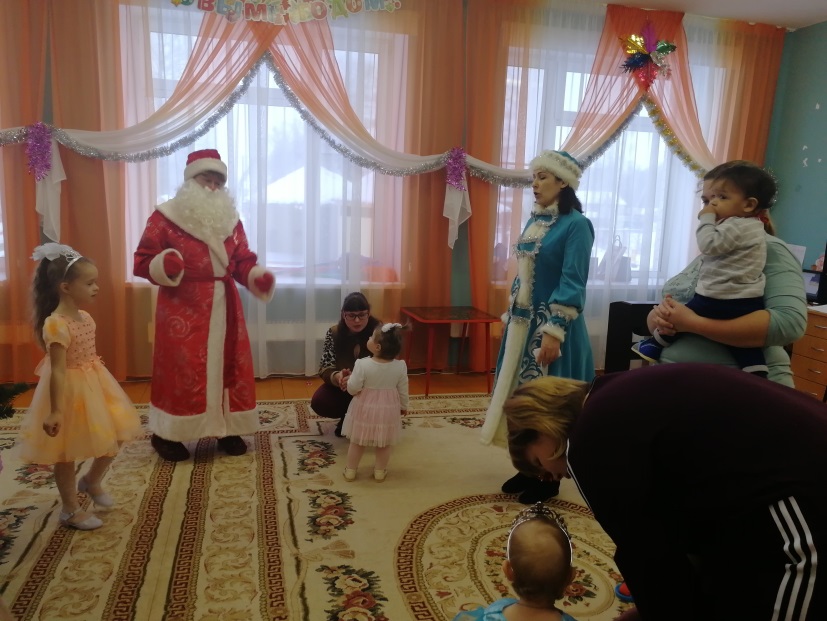 Дед Мороз: Я – Дед Мороз!Здравствуйте, мои дорогие,Маленькие и большие.С Новым годом поздравляю!Счастья, радости желаю!Все ли к празднику готово? Все, друзья мои, здоровы?Снегурочка: Все готово! Всё готово!   Все здоровы! Все здоровы!Дед Мороз:    Значит, праздник Новый год замечательно пройдет!  (Любуется елкой.)Ай да елка! Как красива! Всем на радость, всем на диво! Вы трудились не напрасно. Встретим Новый год прекрасно.Дед Мороз: Ребята, а вы мороза не боитесь?Ведущий: Нет, Дед Мороз. Наши ребята не боятся мороза и сейчас они это покажут.Музыка 5Исполняется "Зимняя пляска»          1.  Мы   погреемся немножко и похлопаем в ладоши (хлопают в ладоши)           Хлоп- хлоп- хлоп. Хлоп- хлоп-хлоп.Ножки тоже мы погреем ( топают)Мы потопаем скоее!          Топ-топ-топ, топ-топ-топ.3.  Рукавички мы наденем ( надевают рукавички)Не боимся мы метелиДа-да-да, Да-да-да!4. В хороводе закружились Как снежинки покружилисьЛя-ля-ля. Ля-ля-ля.Снегурочка: Дедушка, а давайте покатаем ребят на нашем  волшебном  поезде? Дед Мороз: Конечно, покатаем, навестим наших любимых зверей и поздравим их с Новым годом! Становитесь все за мной, и в путь!Музыка 6Игра «Дед Мороз-паровоз») Снеговик: Дедушка Мороз, а тут такой большой сугроб намело, столько снега…Дед Мороз: Какой большой сугроб под елкой,                      Под зеленой веткой колкой!                     Дунем раз, и два, и три,                     Что там прячется внутри?Снегурочка: Это не простой сугроб, это новогодние сладкие подарки для наших ребятишек. (все герои  раздают подарки под музыку)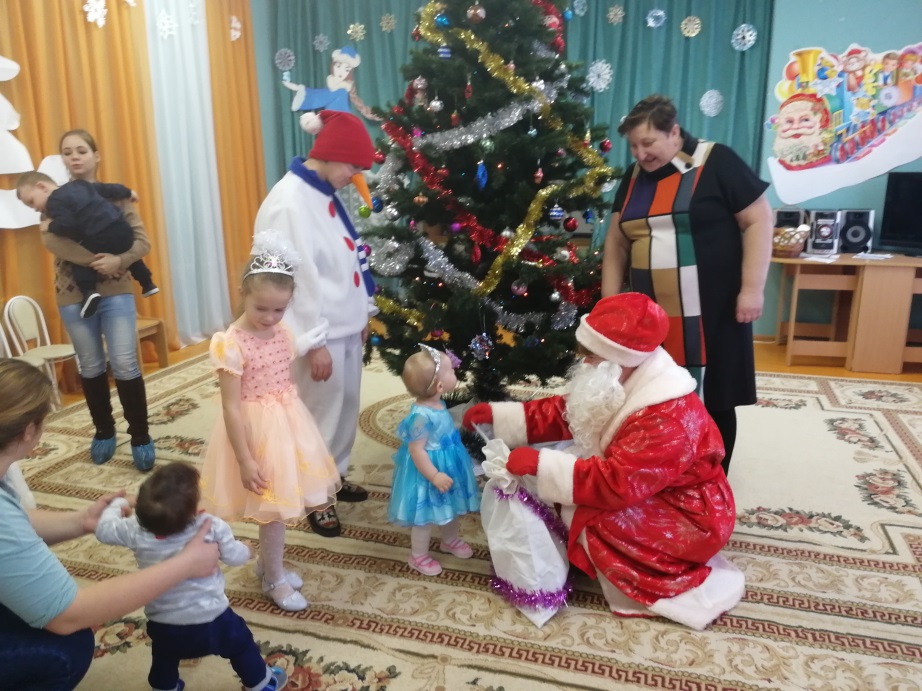 Дед Мороз: Никого не позабылиВсе подарки получили?До свиданья детвора. В лес возвращаться мне пора.
Снеговик: Погоди, Дед Мороз, постой. Мне уж тоже пора домой. До Свидания, дети! С Новым годом!
Снегурочка: Поздравляю я детей, Поздравляю я гостей: Всем здоровья, и добра!